Headquarters and Training Center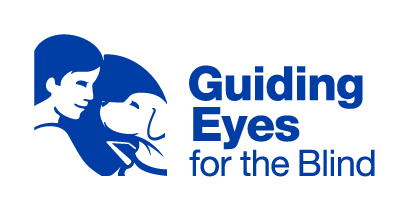 611 Granite Springs Rd.Yorktown Heights, NY  10598914-245-4024 or Toll-Free 800-942-0149 Client Experience Teamclientexperience@guidingeyes.orgApplicant and Graduate Support: 888-987-2188Survival Kit Info SheetWe never know when a disaster will affect our lives and the daily routines to which we are accustomed. It is our goal and wish to help you in any way we can to prepare you so the transition will be as smooth and stress-free as possible.What we are talking about is an emergency preparedness kit or survival kit that you can easily take with you when you are forced out of your home or apartment and into an emergency shelter. These situations can be very stressful in the sense that most shelter and emergency personnel are not equipped or trained to handle a person with a service dog.What follows is a basic guideline for creating a survival kit and you can adapt it to whatever suits your needs. Just remember to make it simple and lightweight because you will have to carry it. You might use a small backpack or tote. It should include:      (For You)A clean change of clothes/tooth brush etc.Folding white cane (there may be debris where you cannot work your dog)TowelRain ponchoBottled water   (For Your Dog)Health and Rabies Certificate Portable water and food bowlsBottled water and measured amounts of food for dogTie down and extra leashPick up bagsSet of booties for dogA whistle you can blow to help searchers locate you if necessaryMedical information sheets along with dogs vet and emergency contact informationSchool contact informationWe have included forms to complete ahead of time and keep in a sealable plastic bag in your kit, one with your pertinent information and one with the information for your dog.Keep in mind that dog food and water won’t keep indefinitely. It’s a good idea to switch out your dog’s food at least once a month. Just feed your dog what’s in your kit and replace it with fresh food. You can do the same thing with bottled water, just use what’s in your kit and replace it with fresh water.It is better to have a kit you never need to use than to need one and not have it.MY HEALTH INFORMATIONName:Date of Birth:                                Height:Sex:  M   /  F        			          Weight:Blood Type:Address: City/ State/Zip:EMERGENCY CONTACTS(1) Name:Phone(s):   Address:Relationship:(2) Name:Phone(s): Address:Relationship:DOCTORS/ PHARMACYDoctor:                             Phone: Doctor:					Phone: Pharmacy: 				Phone: LIVING WILL/ ADVANCE DIRECTIVEOn File At:Living Will:   Yes / No Durable Power of Attorney:  Yes / No Do Not Resuscitate Form: Yes / NoMEDICAL CONDITIONS(Check All That Exist)
(   ) Angina                      (   ) Implanted Device(   ) Asthma                     (   ) Implanted Hardware(   ) Bleeding Disorder   (   ) Joint Replacement(   ) Cancer                      (   ) Liver Disorder(   ) Cataracts                  (   ) Memory Impaired(   ) Coronary Bypass Graft	(   ) Pacemaker(   ) Dementia	 				(   ) Alzheimer’s 	  (   ) Diabetes/Insulin dependent (   ) Renal Failure				(   ) Paralysis(   ) Eye Surgery			       (   ) Hemodialysis(   ) Respiratory Disorder   		(   ) Seizure Disorder(   ) Hepatitis                           (   ) Speech Impairment(   ) Hypertension/High BP   	(   ) Stroke (   ) Hypoglycemia(   ) Other ALLERGIES(   ) No Known Allergies		(   ) Horse Serum	(   ) Penicillin			 		(   ) Aspirin (   ) Insect Stings	   	 		(   ) Sulfa(   ) Barbiturates            		(   ) Latex	   (   ) Codeine			 		(   ) Eggs(   ) Tetracycline              		(   ) Lidocain (   ) Demerol			   	       (   )Environmental(   ) X-Ray Dyes                		(   ) Morphine   	 (   ) Novocain                    (   ) Other AllergiesSURGERY HISTORY (RECENT)Date:
Date:
Date:MEDICAL INSURANCEMedical Insurance Company:Policy #:Other Medical Ins. Co.Policy #:Medicaid #:                         Medicare #:CURRENT MEDICATIONSDrug Name:     Dose:Doctor/Pharmacy:    Phone:SERVICE DOG SURVIVAL KIT INFORMATIONName:						Phone:Address:					State:City: 						Zip:Dog’s Name:			 	Age:	             M / FBreed:						Color:            ID#:Micro chip #:					Approx. Weight:Food type/Brand:Dog’s medications (if any):SCHOOL INFORMATIONName:Phone:Vet Name:Address:City:					State:			 Zip:Phone: EMERGENCY CONTACTS(1) Name:Address:City:					State:			 Zip:Phone:					Relationship:(2) Name:Address:City:					State:			Zip:Phone:					Relationship:03/2023